ACAD Discovery/PrimoVE User Group Meeting – 4/19/24 via Teams    Discussion Items     UPDATE:  SMS options w/NDUS -- still being worked on - no new updatesPrimoVE Showcase feature update – no update for external website optionApril 2024 release installed on Sunday, April 7 - issue ODIN reported regarding Resource Sharing Request form not populating Article or Chapter Title fields correctly has been fixed. SF: 06496116May 2024 release – PSB April 21 install, PROD May 5th – see note re: Quicklinks and video session belowLinked open data – person entity – for LOCAL catalog records (not CDI) - options for Auto Complete and Info Cards – configuration in Discovery > Customer SettingsLocal Authority Records Search – can be enabled in Discovery < Configure Views > Links Menu > Authority Search – note: this is for LOCAL authority recordsPrimo Showcase Tool Enhancement – can now be INSIDE PrimoVE besides external sites and expanded from 10 to 20 records maximumPossible to exclude CDI Resource Types in CDI scopesSee end of document for available and upcoming Ex Libris sessions – May Feature Sneak Preview ELUNA 2024 Events – May 13-17 – information and option to register to view the Preview Session from 2/12/24 can be found:  https://el-una.org/meetings/eluna-2024-annual-meeting/ PrimoVE Enhancement Voting – enhancement info - Ex LIBRIS currently assigning points needed for each enhancement.  Second round of voting coming June 10-21 – watch for announcements. CDI Enhancements – Feedback by May 2ndMember Updates:       Bismarck State College - Dakota College at Bottineau       Dickinson State University       Lake Region State College       Mayville State University -    Minot State University       North Dakota State College of Science North Dakota State University - Interviewing for two Director positions; attended ND OER conference; GreenGlass weeding project; implementing Rialto for acquisitionsTrinity Bible College       University of Jamestown –    University of North Dakota – Faculty Scholarship Creative Works Seminar, moving forward on AI items, symposium May 10th - https://www.ndmbacrl.org/2024-symposiumUND – Law       UND – Med       Valley City State University       Williston State College    ODIN - ODIN WorkDays video recordings posted on https://www.odin.nodak.edu/about/odin-workdays Future Topics:       Searching for Open Access resources in Primo – it appears not all OA items are tagged as such. For example, search ‘OpenStax’ - some titles are marked OA, and some are not. MONITOR:  Email from Nili Natan (Primo Product Manager) sent to Primo Listserv 6/14/23. " We are working in Primo VE to make sure that there will be no difference when selecting the same type with the new Resource Type Filter Bar or Facet Resource type. We will update on this fix in the upcoming release notes so you will be able to test again and activate the Resource Type Filter Bar.”     MONITOR: Display Documents Attributes for CDI Records from CDI-August Release: What's New with Primo Video – July 2023 has 8-minute segment with information at the 11:27 mark - https://www.youtube.com/watch?v=WQGZqcJWxDE - documentation also found at -https://knowledge.exlibrisgroup.com/Primo/Content_Corner/Central_Discovery_Index/Documentation_and_Training/Documentation_and_Training_(English)/CDI_-_The_Central_Discovery_Index/CDI_Document_Attributes    ***** NISO voting/discussion in December --- may have to delay until after things are decided there.    Next Meeting:  5/17/24 11 AM - will be canceled/rescheduled due to ELUNA Conference in Mpls    Primo links for all colleges can be found: https://www.odin.nodak.edu/academic        ======================================================================  Ex Libris Sessions and Webinars Primo VE Roadmap Highlights:  most current is posted with link belowhttps://knowledge.exlibrisgroup.com/Primo/Product_Materials/Roadmap/020Primo_VE_Roadmap_Highlights Video: https://youtu.be/hp_cDadC2m0Alma May 2024 Feature Release Sneak Preview:https://knowledge.exlibrisgroup.com/Alma/Release_Notes/2024/March_2024/May_2024_Feature_Sneak_PreviewPrimoVE May Release:https://knowledge.exlibrisgroup.com/Primo/Release_Notes/002Primo_VE/2024/2024_Primo_VE_Quarterly_UpdatesPDF download: https://knowledge.exlibrisgroup.com/@api/deki/files/168780/What's_New_-_May_2024.pdf?revision=1Video for 4/17/24 session: https://www.youtube.com/watch?v=trrvkBbdTz8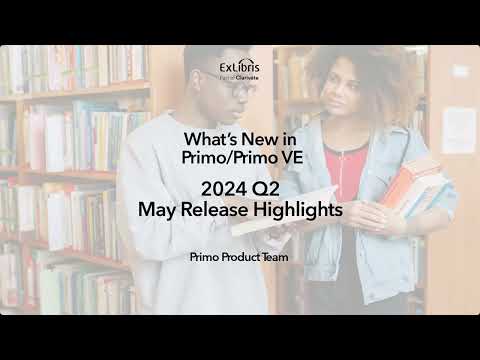 Reminder: Upcoming change to Quicklinks in PrimoVE:https://knowledge.exlibrisgroup.com/Primo/Product_Documentation/Primo/Back_Office_Guide/Additional_Features_for_the_New_Primo_UI/Quicklinks_in_Primo_and_Primo_VEPer email to the Ex Libris Primo listserv on 4/4/24:To date, Quicklinks functionality has been managed at the view level.As previously announced, in the February release we introduced a new institution-level customer parameter called auto_switch_quicklinks, which is enabled by default. Starting from the May release, Quicklinks will be enabled based on this new parameter. Customers who are currently using Quicklinks will experience a seamless transition and do not need to make any changes to their current setup.Should you prefer not to use Quicklinks, you have the option to opt out at any time:Primo VE: set the new auto_switch_quicklinks parameter to false on the Discovery Customer Settings page (Configuration > Discovery > Other > Customer Settings).Primo: add auto_switch_quicklinks parameter with false in the Institution Properties mapping table (Primo Home > General > Mapping Tables).Please note you can change the value of this parameter at any time prior to or after the May release, to enable or disable the functionality.